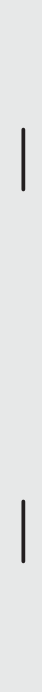 ©K-5MathTeachingResources.com©K-5MathTeachingResources.com